Об ответственности за участие в несанкционированных 		публичных мероприятиях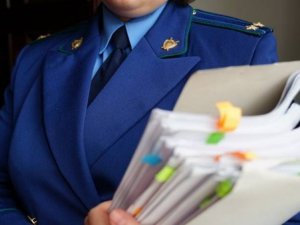 Давайте разберёмся, что такое несанкционированный митинг.Несанкционированный митинг отличается от санкционированного тем, что проводится без предварительного согласования с исполнительным органом власти. За проведение такого мероприятия и участие в нем предусмотрена различного рода ответственность. Сложно сделать какие-либо выводы, что заставляет людей нарушать закон и участвовать в несанкционированных митингах, есть предположения на основании информации, распространенной в соцсетях, что это:денежные награды за задержания представителями правоохранительных органов.Подростковый возраст всегда проявляет склонности к бунтарству и неповиновению, в том числе и против взрослых. Дети готовы на многие резкие поступки, которые не совершит даже взрослый. Но привлечение подростков в подобные мероприятия запрещено законодательством.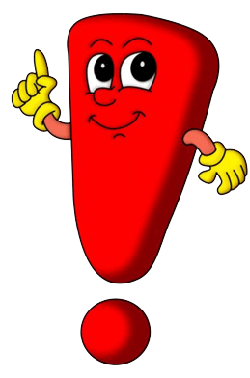 Принимая решение участия в том или ином мероприятии нужно задуматься  о последствиях. Не только организаторов могут наказать за нарушения, связанные с организацией и проведением массовых мероприятий. Участники митингов также могут быть подвергнуты административным мерам наказания. Частью 5 статьи 20.2 КоАП РФ предусмотрена ответственность за участие в митинге с нарушением установленного ФЗ№54 порядка.За участие в несанкционированной акции для граждан предусмотрен штраф от 10 тыс руб. до 20 тыс руб, обязательные работы до 100 часов или административный арест на срок до 15 суток (ст.20.2 КоАП РФ).За повторное нарушение данной статьи наказание будет в разы серьезнее – штраф до 300 тыс руб, административный арест – до 30 суток.Статья 20.2. Нарушение установленного порядка организации либо проведения собрания, митинга, демонстрации, шествия или пикетирования.Нарушение организатором публичного мероприятия установленного порядка организации либо проведения собрания, митинга, демонстрации, шествия или пикетирования, за исключением случаев, предусмотренных частями 2-4 настоящей статьи,-влечет наложение административного штрафа на граждан в размере от 10 тыс до 20 тыс руб или обязательные работы на срок до 40 часов; на должностных лиц – от 15 тыс до 30 тыс руб; на юридических лиц – от 50 тыс  до 100 тыс руб.Организация либо проведение публичного мероприятия без подачи в установленном порядке уведомления о проведении публичного мероприятия, за исключением случаев, предусмотренных частью 7 настоящей статьи,-влечет наложение административного штрафа на граждан в размере от 20 тыс до 30 тыс руб, или обязательные работы на срок до 50 часов; на должностных лиц – от 20 тыс до 40 тыс руб; на юридических лиц – от 70 тыс  до 200 тыс руб.Действия (бездействие), предусмотренные частями 1 и 2 настоящей статьи, повлекшие создание помех функционированию объектов жизнеобеспечения, транспортной и социальной инфраструктуры, связи, движению пешеходов и (или) транспортных средств либо доступу граждан к жилым помещениям или объектам транспортной или социальной инфраструктуры либо превышение норм предельной заполняемости территории (помещения), - влекут наложение административного штрафа на граждан в размере от 30 тыс до 50 тыс руб, или обязательные работы на срок до 100 часов; на должностных лиц – от 50 тыс до 100 тыс руб; на юридических лиц – от 250 тыс  до 500 тыс руб.Действия (бездействие), предусмотренные частями 1 и 2 настоящей статьи, повлекшие причинение вреда здоровью человека или имуществу, если эти действия (бездействия) не содержат уголовно наказуемого деяния, - влекут наложение административного штрафа на граждан в размере от 100 тыс до 300 тыс руб, или обязательные работы на срок до 200 часов, или административный арест на срок до 20 суток, на должностных лиц – от 200 тыс до 600 тыс руб; на юридических лиц – от 400 тыс до 1 млн руб.Нарушение участником публичного мероприятия установленного порядка проведения собрания, митинга, демонстрации, шествия или пикетирования, за исключением случаев, предусмотренных частью 6 настоящей статьи, - влечет наложение административного штрафа в размере от 10 тыс до 20 тыс руб или обязательные работы на срок до 40 часов.Действия (бездействие), предусмотренные частью 5 настоящей статьи, повлекшие причинение вреда здоровью человека или имуществу, если эти действия (бездействия) не содержат уголовно наказуемого деяния,  - влекут наложение административного штрафа в размере от 150 тыс до 300 тыс руб, или обязательные работы на срок до 200 часов, или административный арест на срок до 15 суток.  (в ред. ФЗ от 21.07.2014 №258-ФЗ)Участие в несанкционированных собрании, митинге, демонстрации, шествии или пикетировании, повлекших создание помех функционированию объектов жизнеобеспечения, транспортной или социальной инфраструктуры, связи, движению пешеходов и\или транспортных средств либо доступу граждан к жилым помещениям или объектам транспортной или социальной инфраструктуры, - влечет наложение административного штрафа на граждан в размере от 10 тыс до 20 тыс руб или обязательные работы на срок до 100 час, или административный арест на срок до 15 суток; на должностных лиц – от 50 тыс до 100 тыс руб; на юридических лиц – от 200 тыс до 300 тыс руб.Организация либо проведение несанкционированных собрании, митинге, демонстрации, шествии или пикетировании в непосредственной близости от территории ядерной установки, радиационного источника или пункта хранения ядерных материалов и радиоактивных веществ либо активное участие в таких публичных мероприятиях, если это осложнило выполнение работниками указанных установки, источника или пункта своих служебных обязанностей или создало угрозу безопасности населения и окружающей среды, - влечет наложение административного штрафа в размере от 150 тыс до 300 тыс руб или административный арест на срок до 15 суток; на должностных лиц – от 200 тыс до 600 тыс руб; на юридических лиц – от 500 тыс до 1 млн руб.Повторное совершение административного правонарушения, предусмотренного частями 1 – 6.1. настоящей статьи, если это действие не содержит уголовно наказуемого деяния, - влечет наложение административного штрафа на граждан в размере от 150 тыс до 300 тыс руб или обязательные работы на срок от 40 час до 100 час, или административный арест на срок до 30 суток; на должностных лиц – от 200 тыс до 600 тыс руб; на юридических лиц – от 500 тыс до 1 млн руб.Статья 212. Массовые беспорядкиОрганизация массовых беспорядков, сопровождающихся насилием, погромами, поджогами, уничтожением имущества, применением оружия, взрывных устройств, взрывчатых, отравляющих либо иных веществ и предметов, представляющих опасность для окружающих, а также оказанием вооруженного сопротивления представителю власти, а равно подготовка лица для организации таких массовых беспорядков или участия в них – наказываются лишением свободы на срок от 8 до 15 лет.1.1 склонение, вербовка или иное вовлечение лица в совершение действий, предусмотренных частью 1 настоящей статьи, - наказывается штрафом в размере от 300 тыс до 700 тыс руб или в размере заработной платы или иного дохода осужденного за период от 2-х до 4-х лет без такового, либо принудительными работами на срок от 2 до 5 лет, либо лишением свободы на срок от 5 до 10 лет.Участие в массовых беспорядках, предусмотренных частью 1 настоящей статьи, – наказываются ограничением свободы на срок от 3-х до 8 лет.Призывы к массовым беспорядкам, предусмотренным частью 1нстоящей статьи, или к участию в них, а равно призывы к насилию над гражданами – наказываются ограничением свободы на срок до 2-х лет, либо принудительными работами на срок до 2-х лет, либо лишением свободы на тот же срок.Прохождение лицом обучения, заведомо для обучающегося проводимого в целях организации массовых беспорядков либо участия в них, в том числе приобретение знаний, практических умений и навыков в ходе занятий по физической и психологической подготовке, при изучении способов организации массовых беспорядков, правил обращения с оружием, взрывными устройствами, взрывчатыми, отравляющими, а также иными веществами и предметами, представляющими опасность для окружающих, - наказывается лишением свободы на срок от 5 до 10 лет со штрафом в размере до 500 тыс руб либо в размере заработной платы или иного дохода осужденного  за период до 3-х лет либо без такового.Итак:Право на проведение митингов гарантировано статьей 31 Конституции РФ, согласно которой каждый вправе собираться мирно и без оружия. Однако право не может быть абсолютным, и в России возможность свободного проведения митингов ограничена Федеральным законом «О собраниях, митингах, демонстрациях, шествиях и пикетированиях» от 19.06.2004 N 54-ФЗ.ФЗ № 54 закрепляет в том числе:порядок организации митингов;правила определения мест для проведения мероприятий;субъектный состав участвующих (организаторы, участники);основания для приостановления и прекращения митинга;многие другие вопросы.Закон запрещает незапланированный массовый сбор людей. В силу статьи 7 ФЗ № 54 организатору необходимо предварительно подать заявку на проведение митинга в орган исполнительной власти того субъекта, где он проводится.Далее производится согласование места его проведения. Далеко не во всех местах можно устраивать массовые собрания людей. Территории, где их проведение запрещено, перечислены в части 2 статьи 8 ФЗ № 54.К территориям, на которых проведение митингов запрещено, относятся железнодорожные пути, площадки, примыкающие к зданиям органов власти, и т.д. Кроме того, нельзя проводить митинги там, где они могут нарушить работу инфраструктурных объектов, повлиять на движение транспорта.В случае, если все вопросы, необходимые для проведения мероприятия согласованы, оно может быть одобрено. В противном случае, митинг является несанкционированным, что влечет различные правовые последствия для его организаторов и участников.Помните! При проведении митинга и при подготовке к его проведению запрещается нарушать законы РФ и исключений быть не может. Ответственность за правонарушения может колебаться от административной, до уголовной.Так, если организаторы не уведомили местные органы власти о проведении митинга и в результате массового пребывания людей в определенном месте был нанесен вред зеленым насаждениям или, к примеру, коммуникациям, или же собравшаяся масса людей затруднила движения автомобилей или пешеходов, то ответственность, согласно ст. 20.2.2 КоАП РФ будет заключаться в штрафе от десяти до двадцати тысяч рублей – для граждан и от двухсот до трехсот тысяч – для организаций.Если при проведении незаконного митинга кто-то пострадает, то штрафы вырастают в таком случае более чем в десять раз и бьют прямой наводкой по кошелькам организаторов.Потому, перед проведением митинга обязательно необходимо уведомить местные органы власти. Ответ должен поступить в течение 3-х дней с момента подачи уведомления. Отказать могут только в случае, если проведением митинга нарушается закон (превышено предельно число лиц, которые могут поместиться на указанной территории или место проведения относится к территориям, представляющим особую опасность). Если митинг легитимен, запрещать его проведение местные власти не будут. Элементарно зарегистрировав уведомление, организатор разом снимает с себя бремя ответственности за возможные незаконные действия маргинальных субъектов, использующих массовое накопление людей для достижения целей, не заявленных акцией.Помимо всего прочего, запрещается блокировать транспортные коммуникации, т.е. перекрывать трассы и дороги, въезды и выезды на территории, предназначенные для размещения автомобилей. За такие действия граждане понесут ответственность в виде штрафа в размере от пятидесяти до ста тысяч рублей, а организации – от двухсот пятидесяти до пятисот тысяч рублей.Даже если все требования ФЗ «О собраниях, митингах, демонстрациях, шествиях и пикетированиях» соблюдены, организатор публичного мероприятия несет гражданско-правовую ответственность за вред, причиненный участниками публичного мероприятия. Т.е. если кто-либо во время проведения митинга поцарапает недалеко припаркованную машину, то требование о компенсации вреда будет справедливо направлено организатору. Поэтому, и не только, организатор должен принять усилия к созданию безопасной обстановки.Стоит помнить, что участники публичных мероприятий не вправе:Скрывать свое лицо, в том числе использовать маски, средства маскировки, иные предметы, специально предназначенные для затруднения установления личности;Иметь при себе оружие или похожие на него предметы, взрывчатые и легковоспламеняющиеся вещества;Иметь при себе и (или) распивать алкогольные напитки;Находиться в месте проведения публичного мероприятия в состоянии опьянения;За вышеуказанные нарушения, помимо наложения штрафа, можно на некоторое время попасть в соответствующие места в порядке административного задержания.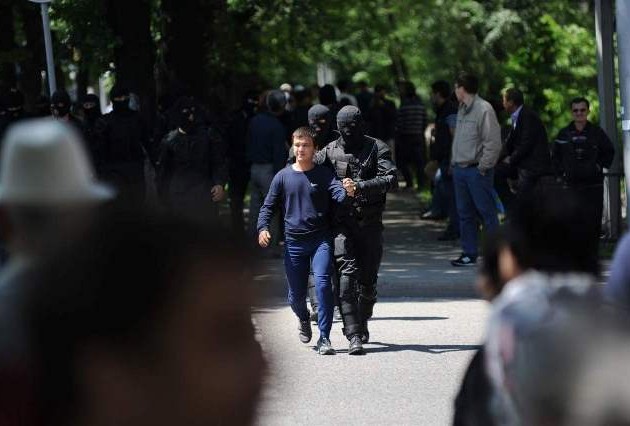 Административная ответственность по статье 20.2 КоАП РФ  Уголовная ответственность по статье 212.1 УК РФ: наказание за неоднократные административные нарушенияНарушение порядка проведения митингаОтветственность за любые нарушения, связанные с организацией и проведением массовых собраний людей установлена различными частями статьи 20.2 КоАП РФ.В части 1 статьи 20.2 КоАП РФ закреплена ответственность для организаторов, которые не соблюдали порядок проведения мероприятия, прописанный в уже упомянутом ФЗ № 54, а также не выполняли обязанностей, которые должны выполнять организаторы митинга.То, какой вид наказания понесет нарушитель, зависит от того, кем он является – простым гражданином, должностным, либо юр. лицом. Если для граждан максимальный штраф – 20 тысяч рублей, то для юридических лиц его размер может доходить до 100 тысяч. Для граждан возможна замена штрафа обязательными работами (до 40 часов).Неподача заявки на проведение митинга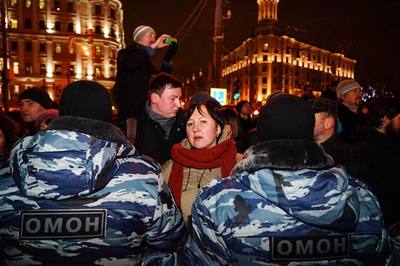 Любое массовое мероприятие должно проводиться с разрешения властей.Для того, чтобы получить разрешение, необходимо подать заявку. Если это правило не выполнено, организаторы массового мероприятия могут понести ответственность по части 2 статьи 20.2 КоАП РФ.Меры ответственности более суровые, нежели предусмотрены уже описанной выше части 1 статьи 20.2 КоАП РФ. Граждан могут обязать уплатить штраф (до 30 тысяч рублей), а для юр. лиц размер штрафа может достигать 200 000 рублей.Кроме того, граждане могут быть арестованы (максимальный срок ареста – 10 суток), или привлечены к обязательным работам (до 50 часов).Ответственность за помехи в работе объектов инфраструктуры при проведении митингаЕсли в результате несанкционированного массового мероприятия были созданы помехи для транспорта, препятствия для движения пешеходов, и т.д., организаторы понесут еще более суровую ответственность. Организаторы-граждане могут получить 15 суток. Кроме того, их могут обязать платить штраф, размер которого может достигать 50 тысяч руб. Еще одна мера ответственности — обязательные работы до 100 часов.Ответственность за вред, причиненный во время мероприятияНа массовом мероприятии много опасностей, например: давка, противоборство с правоохранительными органами, и т.д.Если в ходе митинга будет причинен вред гражданам, либо имуществу, организатора могут привлечь к ответственности по части 4 статьи 20.2 КоАП РФ.Меры наказания достаточно суровые. Граждан могут обязать платить штраф до 300 тысяч рублей, посадить под арест на 20 суток, или заставить выполнять обязательные работы, срок которых может достигать 200 часов. Для юр. лиц предусмотрен лишь штраф, размер которого может доходить до миллиона рублей.Ответственность за повторное допущение нарушений при организации нового митингаЕсли организатор ранее уже привлекался к ответственности по любой части статьи 20.2 КоАП РФ и допускает нарушения вновь, его ожидает ответственность по части 8 данной статьи. Меры наказания почти аналогичны указанным выше (для части 4 статьи), однако максимальный срок ареста на треть дольше – до тридцати суток.Ответственность за участие в несанкционированном митинге. Наказание в виде штрафа и иные последствияНе только организаторов могут наказать за нарушения, связанные с организацией и проведением массовых мероприятий. Участники митингов также могут быть подвергнуты административным мерам наказания при наличии на то оснований.Частью 5 статьи 20.2 КоАП РФ предусмотрена ответственность за участие в митинге с нарушением установленного ФЗ № 54 порядка. В частности, участники массового мероприятия не вправе носить маски, находиться в состоянии опьянения, приносить оружие, алкоголь, фаеры, и т.д. Если правила участия в массовом мероприятии нарушены, возможно наложение штрафа до 20 тысяч рублей, либо назначение наказания в виде обязательных работ (до 40 часов).Кроме того, участники массовых мероприятий могут понести более суровую ответственность, если в результате нарушения правил проведения митинга имуществу или здоровью граждан будет причинен вред. В этом случае меры наказания куда серьезнее. Размер штрафа может достигать 300 тысяч рублей, а срок обязательных работ – 200 часов. Кроме того, участника могут арестовать на 15 суток.Уголовная ответственность по статье 212.1 УК РФ: наказание за неоднократные административные нарушенияУголовная ответственность закреплена только для организаторов митинга. Участникам опасаться уголовного преследования не стоит (если в их действиях нет состава других преступлений).Основанием для применения мер уголовной ответственности является неоднократное нарушение порядка организации или проведения мероприятия. При этом, из примечания к статье 212.1 УК РФ следует, что организатор понесет уголовную ответственность только в том случае, если ранее он более двух раз привлекался к административной ответственности по ст. 20.2 КоАП РФ (в течение предшествующих 180 суток).Меры ответственности суровые. Возможно наложение штрафа до 1 миллиона рублей. Кроме того, штраф может быть наложен в размере заработка осужденного за период от 2 до 3 лет. Также предусмотрено наказание в виде лишения свободы (до 5 лет), либо привлечение к обязательным работам до 480 часов.Таким образом, проведение несанкционированных митингов и участие в них влечет возможность привлечения к административной ответственности. Для организаторов мероприятий также предусмотрена возможность уголовного наказания.Дорогие студенты, мы с вами очень подробно рассмотрели вопрос ответственности за нарушение закона. 						Хочется надеяться, что вы являетесь законопослушными гражданами, а данная информация позволил вам стать более сведущими в вопросах участия в публичных мероприятиях. Вы предупреждены о наказании, которое грозит нарушителям закона. Соблюдайте законы!Управление МВД России так разъясняет ответственность за проведение несанкционированных массовых мероприятий:Совершение несовершеннолетними противоправных действий, в том числе участие в несанкционированных мероприятиях повлечет привлечение их родителей к установленной законом ответственности.Родителям и законным представителям несовершеннолетних участников несанкционированных массовых мероприятий следует помнить об административной ответственности, предусмотренной ст. 5.35 Кодекса Российской Федерации об административных правонарушениях за неисполнение обязанностей по содержанию и воспитанию несовершеннолетних. Совершение несовершеннолетними противоправных действий, в том числе участие в несанкционированных мероприятиях повлечет привлечение их родителей к установленной законом ответственности.Во избежание привлечения к установленной законодательными актами ответственности, подготовку и проведение массовых мероприятий необходимо проводить в соответствии с требованиями Федерального закона № 54-ФЗ «О собраниях, митингах, демонстрациях, шествиях и пикетированиях».